Szkoła Podstawowa im. Kazimierza Jagiellończyka w Wilkasach             Szkoła Promująca Zdrowie„ Zdrowie – to nie tylko brak choroby, lecz stan dobrego samopoczucia fizycznego, psychicznego, społecznego i duchowego”
                                                                                                            - Światowa Organizacja Zdrowia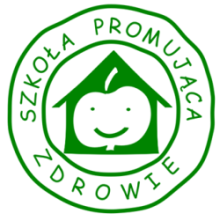      W naszej szkole od wielu lat prowadzimy działania promujące zdrowy styl życia. W 2006 roku otrzymaliśmy akt przynależności do sieci Szkół Promujących Zdrowie. W swoich staraniach szczególny nacisk kładziemy na rozwijanie aktywności fizycznej, kształtowanie właściwych nawyków żywieniowych 
u uczniów. Wdrażamy wiele inicjatyw mających na celu niwelowanie stresu 
u dzieci i młodzieży oraz nabycie umiejętności dbania o higienę psychiczną. 
Koncepcja i strategia Szkoły Promującej ZdrowieKoncepcja Szkoły Promującej Zdrowie „wyrosła” z ogólnych założeń promocji zdrowia, rozwijanych przez Światową Organizację Zdrowia oraz z dorobku kilku międzynarodowych konferencji poświęconych szkolnej edukacji zdrowotnej. Nie ma jednej, ogólnie przyjętej definicji takiej szkoły. Każdy kraj wypracowuje swój model SzPZ w zależności od uznawanych wartości oraz własnych doświadczeń. W Polsce rozpoczęto ją od trzyletniego projektu pilotażowego, realizowanego pod kierunkiem prof. dr hab. Barbary Woynarowskiej. 23 listopada 2009 r.  podpisano Porozumienie o współpracy między Ministrem Edukacji Narodowej, Ministrem Zdrowia i Ministrem Sportu i Turystyki w sprawie promocji zdrowia i profilaktyki problemów dzieci i młodzieży.W Polsce koncepcja szkoły promującej zdrowie stale się rozwija i ulega modyfikacjom. Przyjęto, że:Szkoła - jest środowiskiem, którego społeczność nie tylko uczy się i pracuje, 
ale także żyje - nawiązuje kontakty z innymi, przeżywa porażki i sukcesy, odpoczywa, bawi się itp. Szkoła jest więc miejscem, w którym społeczność ma nie tylko wywiązywać się z obowiązków, ale także powinna dobrze się czuć.
Jest elementem środowiska lokalnego: oba te środowiska wzajemnie na siebie oddziałują. Jest miejscem, które przygotowuje młodych ludzi nie tylko 
do następnego etapu edukacji, ale również do życia, w tym do dokonywania „zdrowych” wyborów.Promująca - tworząca warunki (fizyczne i społeczne), sprzyjające ochronie 
i pomnażaniu zdrowia, umożliwiająca aktywne uczestnictwo społeczności szkolnej w działaniach na rzecz zdrowia.Zdrowie - ma cztery wymiary: fizyczny, psychiczny, społeczny i duchowy, które powinny być w harmonii. Decyduje o jakości życia ludzi obok wykształcenia 
i warunków ekonomicznych.Szkoła Promująca Zdrowie tworzy warunki i podejmuje działania, które sprzyjają:• dobremu samopoczuciu społeczności szkolnej,• podejmowaniu przez członków społeczności szkolnej działań na  rzecz zdrowia własnego i innych oraz tworzenia zdrowego środowiska.Główne cechy Szkoły Promującej Zdrowie:1.Edukacja zdrowotna jako ważny element programu nauczania szkoły.2.Etos zdrowia w szkole.3.Współdziałanie z rodzicami i społecznością lokalną.Cele Szkoły Promującej Zdrowie:- kształtowanie poczucia odpowiedzialności za zdrowie u każdej osoby, 
    w rodzinie i w społeczności lokalnej,-  zachęcanie do zdrowego stylu życia oraz stworzenie uczniom i pracownikom
    realnych i atrakcyjnych możliwości dokonywania zdrowych wyborów,- umożliwienie uczniom rozwoju ich potencjału fizycznego, psychicznego 
    i społecznego oraz wzmocnienie w nich poczucie własnej wartości,-  zapewnienie sprzyjającego zdrowiu środowiska do pracy i nauki,- włączenie edukacji zdrowotnej uczniów do programu nauczania szkoły 
    z wykorzystaniem aktywizujących metod nauczania,-  wyposażenie uczniów w wiedzę i umiejętności niezbędne do podejmowania
     wyborów dla poprawy własnego zdrowia oraz tworzenia zdrowego 
     i bezpiecznego środowiska fizycznego,-   włączenie do działań szkoły służbę zdrowia i rodziców.Szkołę promującą zdrowie tworzą lub współuczestniczą w jej tworzeniu:– uczniowie;– nauczyciele;– rodzice;– inni pracownicy szkoły;– inne osoby ze społeczności lokalnej.Zespół do spraw promocji zdrowia w naszej szkole:koordynator zespołu: Izabela Łempicka członkowie:Dorota Cichosz Agnieszka Boczoń Zofia Nikitiuk Danuta GulanowskaZadania koordynatora:- nawiązanie współpracy z wizytatorem Kuratorium, koordynatorem rejonowym w Ełku - przekazanie informacji na temat realizacji programu nauczycielom- stworzenie zespołu do spraw promocji zdrowia- współudział w kształceniu pracowników szkoły w zakresie promocji zdrowia- współdziałanie z całą społecznością szkolną (gronem pedagogicznym, uczniami, rodzicami i pracownikami niepedagogicznymi) oraz środowiskiem lokalnym - instytucjami i osobami współpracującymi ze szkołą podczas realizacji programu,- przedstawienie radzie pedagogicznej prezentacji z działalności zespołu oraz realizacji programu w okresie przygotowawczym.Zadania zespołu do spraw promocji zdrowia:- opracowanie planu działań w zakresie programu Szkoła Promująca Zdrowie 
  w okresie przygotowawczym- przeprowadzenie badań wstępnych, mających na celu diagnozę stanu wyjściowego szkoły (analiza ankiet, określenie problemów priorytetowych)- przeprowadzenie ewaluacji okresu przygotowawczego- współpraca z koordynatorem podczas realizacji działań wynikających 
     z programu Szkoły Promującej Zdrowie- współpraca z całą społecznością szkolną (gronem pedagogicznym, uczniami, rodzicami i pracownikami niepedagogicznymi) na bieżąco- opracowanie planu działań na kolejne lata - przeprowadzenie ewaluacji końcowej - opracowanie raportu z działalności naszej szkoły Opracowano na podstawie:Barbara Woynarowska, Maria Sokołowska„ Jak tworzymy szkołę promującą zdrowie”, „ Edukacja zdrowotna i promocja zdrowia w szkole” „Autoewaluacja w Szkole Promującej Zdrowie. Metody i narzędzia” Opracowanie zbiorowe pod redakcją Barbary Wojnarowskiej.